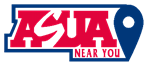 MEETING MINUTE OF ASSOCIATED STUDENTS OF THEUNIVERSITY OF ARIZONA NEAR YOU NETWORKHELD ON FRIDAY, OCTOBER 01, 2021 FROM 9:00 AM TO 10:00 AMTHROUGH ZOOM MEETINGSKELLIE kIRSCH CALLED THE MEETING TO ORDER AT 9:10 AM (MST)ROLL CALL-          President- Kellie Kirsch- Present-          Executive Vice President- Kris Kelley – Present-          Administrative Vice President- Madison “Madzy” LaMonica - Present-          Administrative Assistant- Erin Sye - Present-          Treasurer- Open-	Kayli Hill - Advisor - Present-         Sarah Wieland – Advisor – PresentGENERAL BUSINESSTreasurer CandidatesKayli mentioned reaching out to advisors to see if they have any students in mind for our treasurer position.Discussed resending our flyer out to distance studentsDiscussed creating a 2 week deadline for treasurer applicationsNext meeting we will go over treasurer applicationsScheduling Future MeetingsOctober 25thNext meeting to go over treasurer applicationsFuture meetings will be held on the first friday of every monthNovember 5thMotivational Mondays Discussed creating a schedule for Motivational Monday postsErin will post on October 4thMadzy will post on October 11thKellie will post on October 18thKris will post on October 25thOtherKellie mentioned that she reached out to Noah for potential meetingsWe discussed reaching out to ASUA to create more clubs for distance and online students and having main campus clubs available to themWe discussed the monthly Newsletter and our future game night on October 11thMEETING DATE AND TIMEOctober 15th, 2021, at 9:00 AM (MST)Kellie Kirsch adjourned Meeting at 10:00 AM (MST)Minute Submitted by Erin Sye